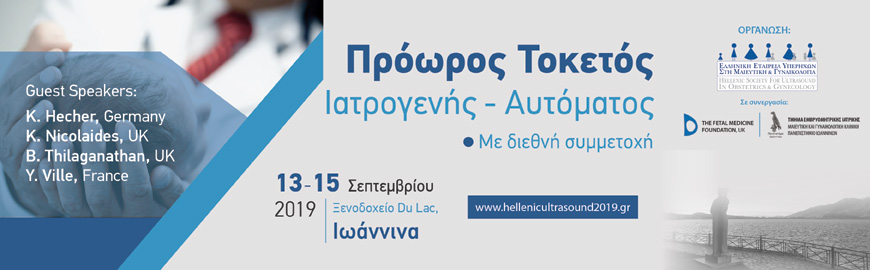 Πρόωρος Τοκετός: Ιατρογενής – ΑυτόματοςΗμερομηνίες διεξαγωγής:13 - 15 Σεπτεμβρίου 2019Τόπος διεξαγωγής: Ξενοδοχείο Du Lac, ΙωάννιναΟργάνωση: Ελληνική Εταιρεία Υπερήχων στη Μαιευτική και ΓυναικολογίαΣε συνεργασία: Fetal Medicine Foundation, UK &  Τμήμα Εμβρυομητρικής ΙατρικήςΜαιευτική & Γυναικολογική Κλινική, Πανεπιστήμιο ΙωαννίνωνΙστοσελίδα: www.hellenicultrasound2019.grOn Line Εγγραφή: ΕΔΩΠερισσότερες πληροφορίες: ΕΔΩ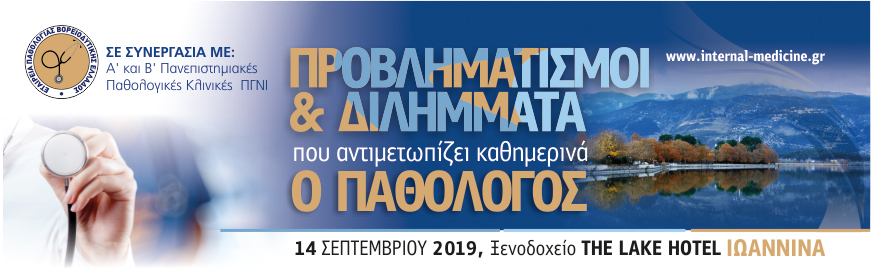 Προβληματισμοί και διλήμματα που αντιμετωπίζει καθημερινά ο παθολόγοςΗμερομηνίες διεξαγωγής: 14 Σεπτεμβρίου 2019Τόπος διεξαγωγής: The Lake Hotel IoanninaΟργάνωση: Εταιρεία Παθολογίας Βορειοδυτικής Ελλάδος. 
Σε συνεργασία με τις Α' και Β' Πανεπιστημιακές Παθολογικές Κλινικές, Πανεπιστημιακό Γενικό Νοσοκομείο Ιωαννίνων.Ιστοσελίδα: www.internal-medicine.grONLINE ΔΩΡΕΑΝ Εγγραφή: ΕΔΩ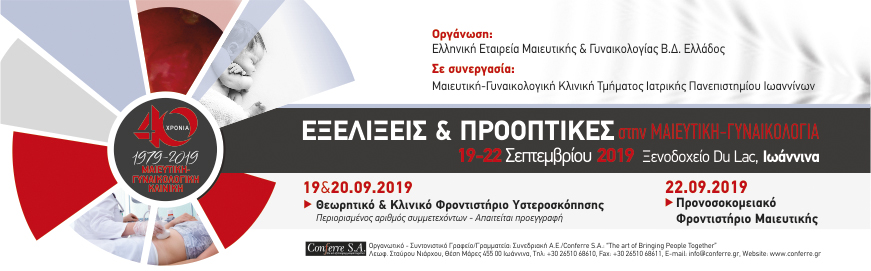 Εξελίξεις & Προοπτικές στην Μαιευτική - ΓυναικολογίαΗμερομηνίες διεξαγωγής: 19-22 Σεπτεμβρίου 2019Τόπος διεξαγωγής: Ξενοδοχείο Du Lac, ΙωάννιναΟργάνωση: Ελληνική Εταιρεία Μαιευτικής & Γυναικολογίας Β.Δ. Ελλάδος
Σε συνεργασία: Μαιευτική-Γυναικολογική Κλινική, Τμήματος Ιατρικής, 
Πανεπιστημίου ΙωαννίνωνONLINE ΔΩΡΕΑΝ Εγγραφή: ΕΔΩ
Θεωρητικό & Κλινικό Φροντιστήριο Υστεροσκόπησης- 19 & 20.09.2019
Περιορισμένος αριθμός συμμετεχόντων - Απαιτείται προεγγραφή
Κόστος Εγγραφής: 200,00 ευρώ
Η έκδοση τιμολογίου επιβαρύνεται με ΦΠΑ 24% 
Για την εγγραφή σας πατήστε ΕΔΩ
Προνοσοκομειακό Φροντιστήριο Μαιευτικής- 22.09.2019
Περιορισμένος αριθμός συμμετεχόντων 
Για την εγγραφή σας πατήστε ΕΔΩ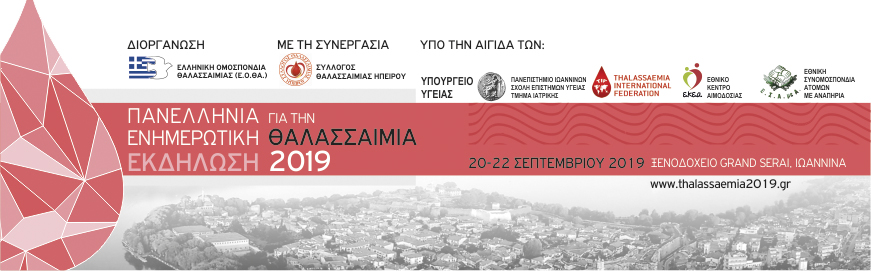 ΠΑΝΕΛΛΗΝΙΑ ΕΝΗΜΕΡΩΤΙΚΗ ΕΚΔΗΛΩΣΗ ΓΙΑ ΤΗΝ ΘΑΛΑΣΣΑΙΜΙΑ 2019Ημερομηνίες διεξαγωγής: 20-22 Σεπτεμβρίου 2019Τόπος διεξαγωγής: Ξενοδοχείο GRAND SERAI, ΙωάννιναΟργάνωση: Ελληνική Ομοσπονδία Θαλασσαιμίας (Ε.Ο.ΘΑ.)   

Με τη συνεργασία: Σύλλογος Θαλασσαιμίας Ηπείρου  

Υπό την αιγίδα των: Υπουργείο Υγείας
Πανεπιστήμιο Ιωαννίνων, Σχολή Επιστημών Υγείας, Τμήμα Ιατρικής
Thalassaemia International Federation
Εθνικό Κέντρο Αιμοδοσίας
Εθνική Συνομοσπονδία Ατόμων με ΑναπηρίαΙστοσελίδα: www.thalassaemia2019.grΔωρεάν Online Εγγραφή: ΕΔΩ11th International Conference on Instrumental Methods of Analysis: "Modern Trends and Applications"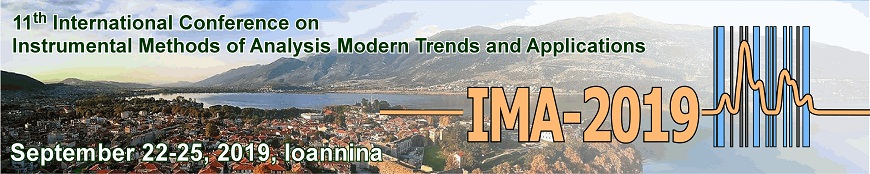  Dates: September 22 - 25, 2019Venue: Grand Serai Hotel, IoanninaOrganization: Department of Chemistry, University of Ioannina, School of Chemical Engineering, National Technical University of Athens
European and Mediterranean Association for Environmental Education Assessment and Protection (ENEAP)
Under the auspices of the: University of IoanninaWebsite: www.ima2019.grOnline Registration: HERE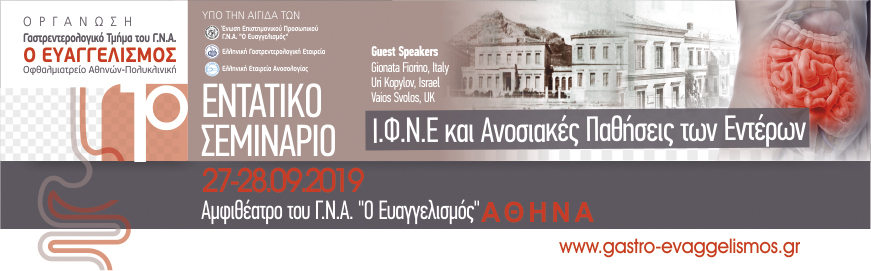 1ο Εντατικό Σεμινάριο Ι.Φ.Ν.Ε και Ανοσιακές Παθήσεις των ΕντέρωνΗμερομηνίες διεξαγωγής: 27 - 28 Σεπτεμβρίου 2019Τόπος διεξαγωγής: Αμφιθέατρο του Γ.Ν.Α. "Ο Ευαγγελισμός"Οργάνωση: Γαστρεντερολογικό Τμήμα Γ.Ν.Α. Ο Ευαγγελισμός-Οφθαλμιατρείο Αθηνών - Πολυκλινική

Υπό την αιγίδα των: Ένωση Επιστημονικού Προσωπικού Γ.Ν.Α. "Ο Ευαγγελισμός"
Ελληνική Γαστρεντερολογική Εταιρεία
Ελληνική Εταιρεία ΑνοσολογίαςΙστοσελίδα: www.gastro-evaggelismos.grΔωρεάν Online Εγγραφή: ΕΔΩ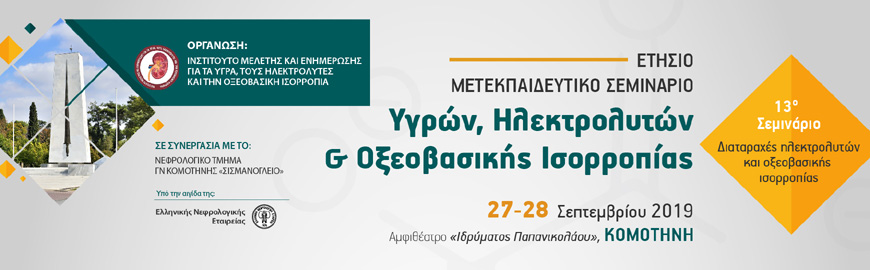 13ο Ετήσιο Εκπαιδευτικό Σεμινάριο Υγρών, Ηλεκτρολυτών και Οξεοβασικής ΙσορροπίαςΗμερομηνία: 27 - 28 Σεπτεμβρίου 2019Τόπος διεξαγωγής: Αμφιθέατρο Ιδρύματος «Παπανικολάου», ΚομοτηνήΟργάνωση: Ελληνική Νεφρολογική Εταιρεία Νεφρολογικό Τμήμα του Γενικού Νοσοκομείου Κομοτηνής "Σισμανόγλειο"Ινστιτούτο Μελέτης και Ενημέρωσης για τα Υγρά, τους Ηλεκτρολύτες και την Οξεοβασική ΙσορροπίαΔωρεάν Online Εγγραφή, ΕΔΩΠερισσότερες πληροφορίες, ΕΔΩΥπό την αιγίδα των:

Υπουργείου Υγείας
Ελληνική Νεφρολογική Εταιρεία
4η Υγειονομική Περιφέρεια Μακεδονίας και Θράκης 40ο Πανελλήνιο Καρδιολογικό Συνέδριο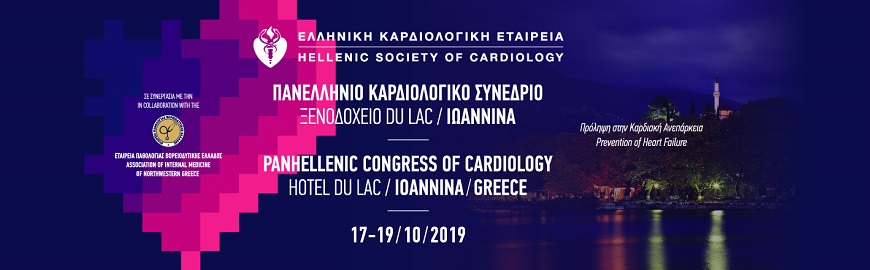 Ημερομηνίες διεξαγωγής: 17 - 19 Οκτωβρίου 2019Τόπος διεξαγωγής: Ξενοδοχείο Du Lac, ΙωάννιναΟργάνωση: 
ΕΛΛΗΝΙΚΗ ΕΤΑΙΡΕΙΑ ΠΑΘΟΛΟΓΙΑΣ ΒΟΡΕΙΟΔΥΤΙΚΗΣ ΕΛΛΑΔΟΣΣε συνεργασία με την: ΕΛΛΗΝΙΚΗ ΚΑΡΔΙΟΛΟΓΙΚΗ ΕΤΑΙΡΕΙΑ Ιστοσελίδα: www.hcs.gr/panellinia.aspxΦθινοπωρινή Συνάντηση ΟΦΘΑΛΜΟΛΟΓΙΚΗΣ ΕΤΑΙΡΕΙΑΣ ΔΥΤΙΚΗΣ ΕΛΛΑΔΟΣ & ΠΕΛΟΠΟΝΝΗΣΟΥ (ΟΦ.Ε.Δ.Ε.Π.)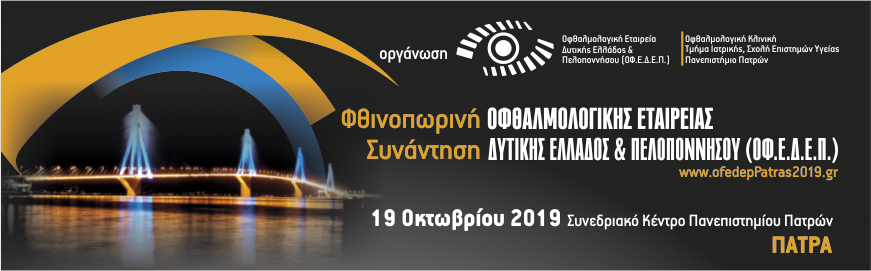 Ημερομηνίες διεξαγωγής: 19 Οκτωβρίου 2019Τόπος διεξαγωγής: Συνεδριακό Κέντρο Πανεπιστημίου Πατρών, ΠάτραΟργάνωση: Οφθαλμολογική Εταιρεία Δυτικής Ελλάδας & Πελοποννήσου (ΟΦ.Ε.ΔΕ.Π)
Οφθαλμολογική Κλινική Τμήμα Ιατρικής, Σχολή Επιστημών Υγείας, Πανεπιστήμιο ΠατρώνΙστοσελίδα: www.ofedepPatras2019.grΔωρεάν On Line Εγγραφή:  ΕΔΩ10th Annual Meeting of the Balkan Venous Forum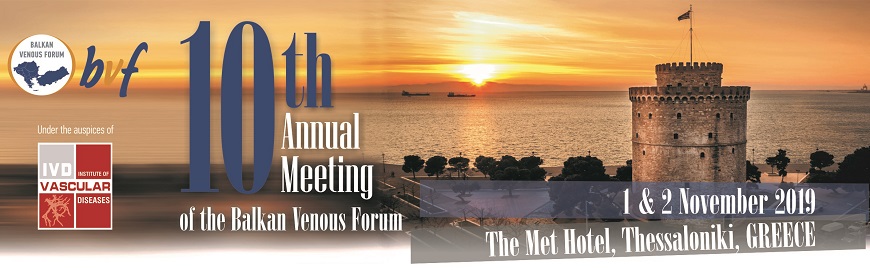 Dates: 1 & 2 November 2019Venue: The Met Hotel, Thessaloniki, GreeceOrganization: Balkan Venous Forum

Under the auspices of the: Institute of Vascular DiseasesWebsite: www.bvf2019.grFree Online Registration Form: HEREPaper/Case Submission Form: HEREΑΓΓΕΙΑΚΗ ΠΡΟΣΠΕΛΑΣΗ: Εξελίξεις και Προοπτικές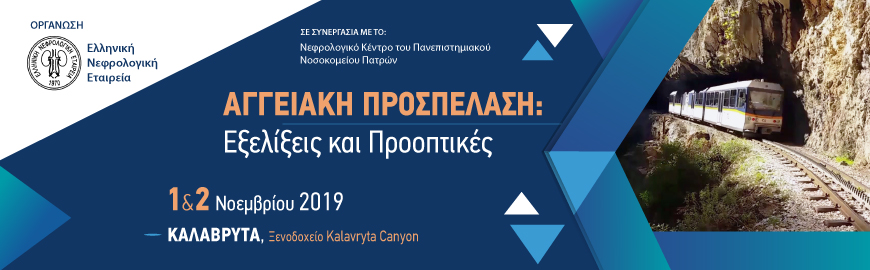 
Ημερομηνίες διεξαγωγής: 1-2 Νοεμβρίου 2019Τόπος διεξαγωγής: Ξενοδοχείο Kalavryta Canyon, ΚαλάβρυταΟργάνωση: Οργάνωση: Ελληνική Νεφρολογική Εταιρεία
Σε συνεργασία με το: Νεφρολογικό Κέντρο του Πανεπιστημιακού Νοσοκομείου ΠατρώνΙστοσελίδα: www.ene.grΔωρεάν Online Εγγραφή: ΕΔΩ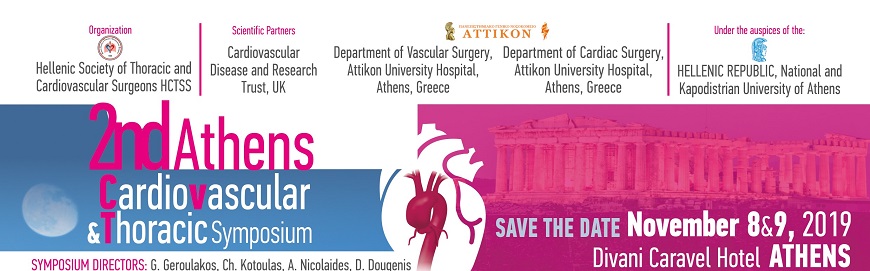 2nd Athens Cardiovascular & Thoracic SymposiumDates: 7-9 November 2019Venue: Divani Caravel Hotel, AthensOrganization: Hellenic Society of Thoracic and Cardiovascular Surgeons HCTSS Scientific Partners Department of Vascular Surgery, Attikon University Hospital, Athens, Greece Department of Cardiac Surgery, Attikon University Hospital, Athens, Greece Cardiovascular Disease and Research Trust, UK Symposium Directors: Ch. Kotoulas
Department of Cardiac Surgery, 401 Military Hospital, Athens Greece

G. Geroulakos
Department of Vascular Surgery, Attikon University Hospital, Athens Greece

D. Dougenis
Department of Cardiac Surgery, Attikon University Hospital, Athens Greece

A. Nicolaides
Cardiovascular Disease Educational and Research Trust, UK Under the auspices of the: HELLENIC REPUBLIC National and Kapodistrian University of AthensAthens Medical Society
Hellenic Society of Vascular and Endovascular Surgery
Panhellenic Medical Association
Hellenic Society of CardiologyFind more information HERE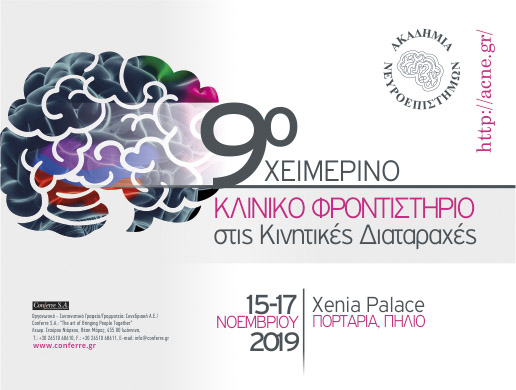 9ο Χειμερινό Κλινικό Φροντιστήριο στις Κινητικές ΔιαταραχέςΗμερομηνίες διεξαγωγής: 15-17 Νοεμβρίου 2019Τόπος διεξαγωγής: Ξενοδοχείο Xenia Palace, Πορταριά-ΠήλιοΟργάνωση: Ακαδημία ΝευροεπιστημώνΙστοσελίδα: www.acne.grΚόστος Εγγραφής : Ειδικοί: 150,00 ευρώ, Ειδικευόμενοι: 100,00 ευρώOn line Εγγραφή:  ΕΔΩ17ο Πανελλήνιο Συνέδριο Κλινικής Χημείας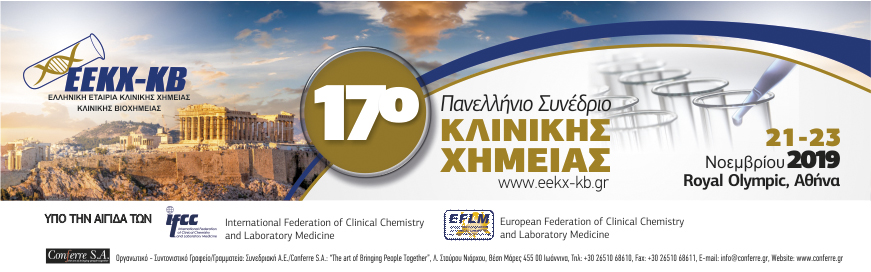 Ημερομηνίες διεξαγωγής: 21 - 23 Νοεμβρίου 2019Τόπος διεξαγωγής: Ξενοδοχείο Royal Olympic, ΑθήναΟργάνωση: Ελληνική Εταιρεία Κλινικής Χημείας-Κλινικής Βιοχημείας

Υπο την αιγίδα των:
International Federation of Clinical Chemistry and Laboratory Medicine
European Federation of Clinical Chemistry and Laboratory MedicineΙστοσελίδα: www.eekx-kb.grΦόρμα Υποβολής Περιλήψεων:  ΕΔΩ Φόρμα Εγγραφής:  ΕΔΩ20ο Πανελλήνιο Συνέδριο Μεταμοσχεύσεων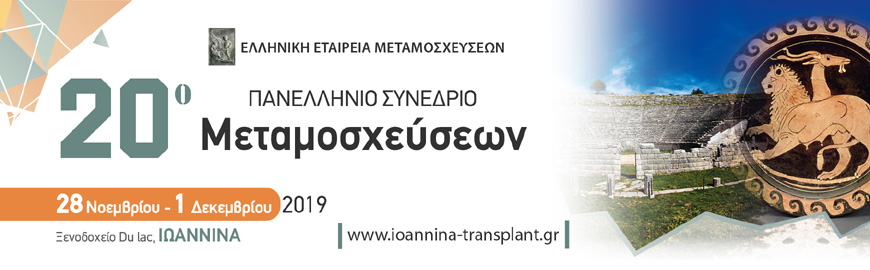 Ημερομηνία: 28 Νοεμβρίου 2019 - 1 Δεκεμβρίου 2019Τόπος διεξαγωγής: Ξενοδοχείο Du Lac, ΙωάννιναΟργάνωση: Ελληνική Εταιρεία ΜεταμοσχεύσεωνΙστοσελίδα: www.ioannina-transplant.grOnline εγγραφή, ΕΔΩΥποβολή Περιλήψεων: ΕΔΩ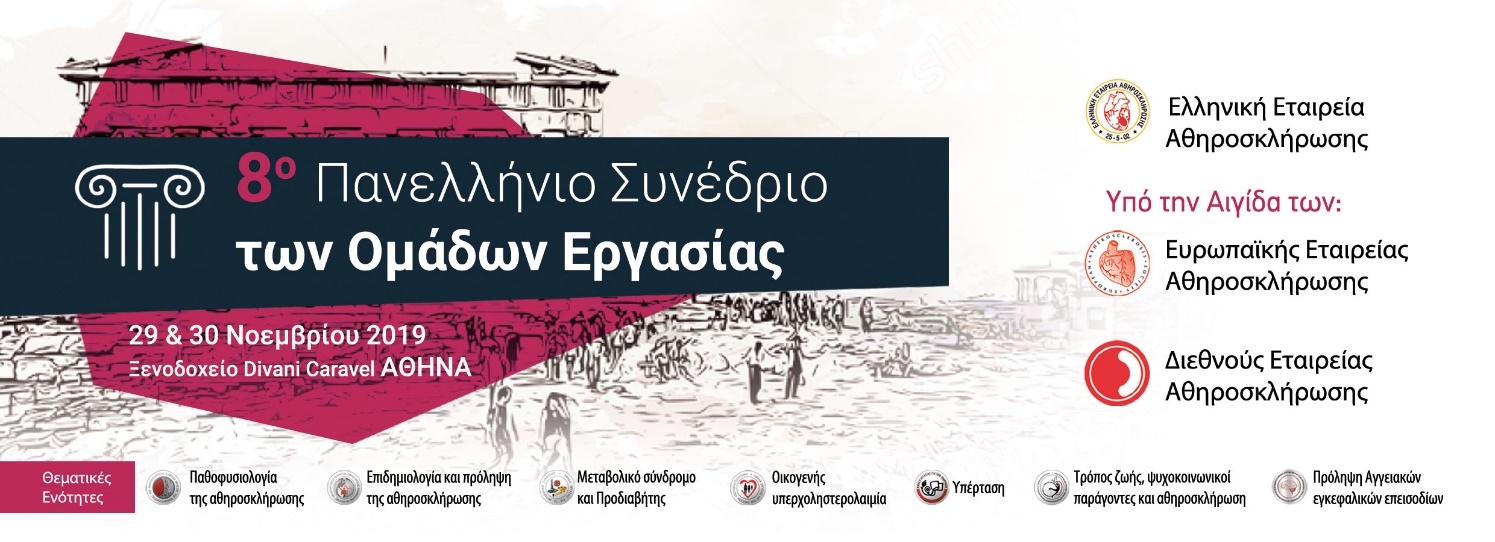 8ο Πανελλήνιο Συνέδριο των Ομάδων ΕργασίαςΗμερομηνίες διεξαγωγής: 29 - 30 Νοεμβρίου 2019 Ξενοδοχείο Divani Caravel, ΑθήναΟργάνωση: Ελληνική Εταιρεία ΑθηροσκλήρωσηςΥπό την Αιγίδα των:Ευρωπαϊκής Εταιρείας ΑθηροσκλήρωσηςΔιεθνούς Εταιρείας ΑθηροσκλήρωσηςΙστοσελίδα: www.atherosclerosis.grΠερισσότερες πληροφορίες, ΕΔΩHOT SPOTS στην Αναισθησιολογία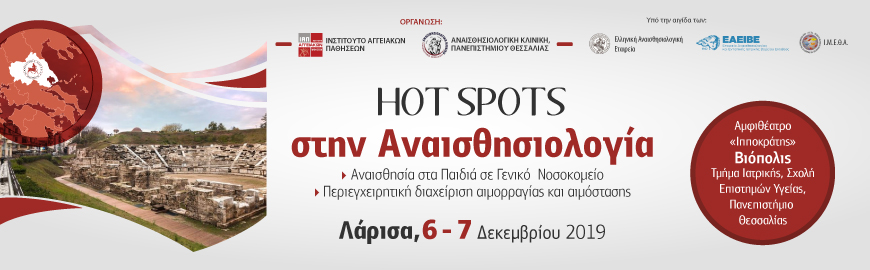 
Ημερομηνίες διεξαγωγής: 6-7 Δεκεμβρίου 2019Τόπος διεξαγωγής: Βιόπολις, Συνεδριακό Κέντρο «Ιπποκράτης», ΛάρισαΟργάνωση - Ινστιτούτο Αγγειακών Παθήσεων
- Αναισθησιολογική Κλινική Πανεπιστήμιου Θεσσαλίας
Υπό την αιγίδα:
- Ελληνική Αναισθησιολογική Εταιρεία- Εταιρεία Αναισθησιολογίας και Εντατικής Ιατρικής Βορείου Ελλάδος- Ι.Μ.Ε.Θ.Α.Δωρεάν Online Εγγραφή: ΕΔΩΕτήσιο Συνέδριο_ Συνεχιζόμενη ενημέρωση του Παιδιάτρου: Από το Νεογνό στον Έφηβο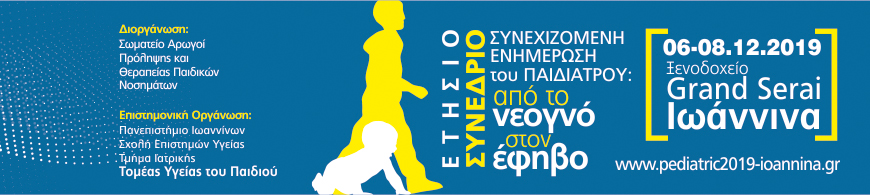 Ημερομηνίες διεξαγωγής: 6 - 8 Δεκεμβρίου 2019Τόπος διεξαγωγής: Ξενοδοχείο Grand Serai, ΙωάννιναΔιοργάνωση:
Σωματείο Αρωγοί Πρόληψης και Θεραπείας Παιδικών Νοσημάτων

Επιστημονική Οργάνωση:
Πανεπιστήμιο Ιωαννίνων
Σχολή Επιστημών Υγείας
Τμήμα Ιατρικής
Τομέας Υγείας του ΠαιδιούΙστοσελίδα: www.pediatric2019-ioannina.grOn Line Εγγραφή: ΕΔΩ11th International Congress of Internal Medicine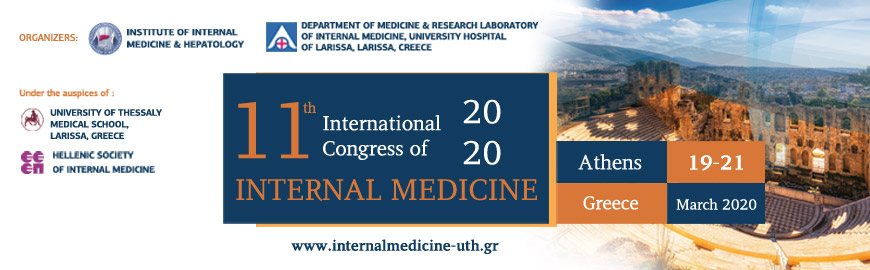 Dates: 19 - 21 March 2020Venue:  Royal Olympic Hotel, Athens, GreeceOrganization:Institute of Internal Medicine & Hepatology
Department of Medicine & Research Laboratory of Internal Medicine, University Hospital of Larissa, Larissa, Greece

Under the auspices of:
University of Thessaly Medical School, Larissa, Greece
Hellenic Society of Internal MedicineWebsite:  www.internalmedicine-uth.grOnline Registration: HERE Abstract Submission: HERELIVE 2020 - Seminar Edition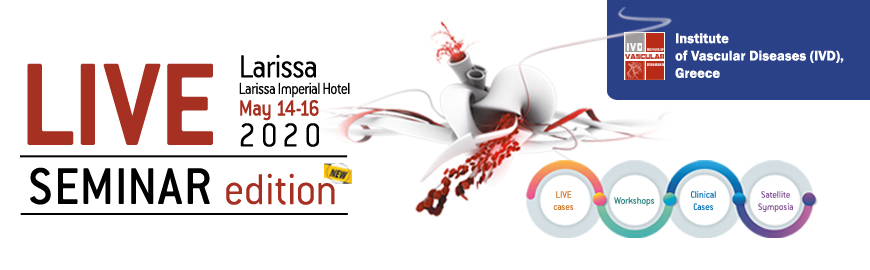 Dates: 14 - 16 May, 2020Venue: Larissa Imperial Hotel, Larissa, GreeceOrganization: Institute of Vascular DiseasesWebsite: www.live2020.gr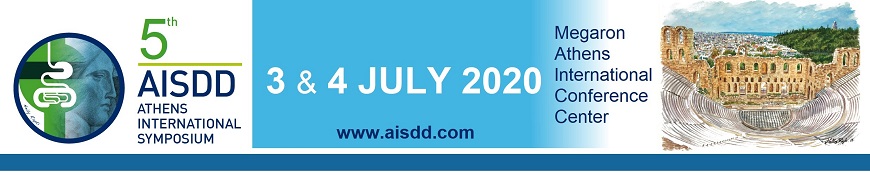 5th AISDD 2020Dates: 3 - 4 July, 2020Venue: Megaron Athens International Conference Centre, Athens, GreeceOrganization: Asian Institute of Gastroenterology
Scientific Directors:
Reddy Nageshwar, MD., Prof., Chairman AIG, India
Ioannis Katsogridakis, MD., Founder AISDD, GreeceWebsite: www.aisdd.comOnline Registration: HERE